Miami Valley Community Action Partnership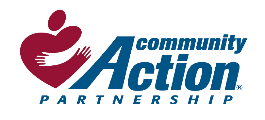 Emergency Services - CSBG Customer Intake ApplicationBy signing this authorization, I grant permission for the sharing of information which is to be used to determine eligibility for participation in the Community Services Block Grant (CSBG) or other agency programs under the umbrella of Community Action as operated by the Miami Valley Community Action Partnership for either myself or my family members.I understand this release will terminate one year from the date I sign this authorization or sooner if I request so in writing.I understand that all information obtained in association with this release will be held in strict confidence by the recipient.I further direct that information shared resulting from my signature not be further disclosed without my specific written authorization.I further declare that I understand and permit an information exchange strictly for disclosure purposes related to Miami Valley Community Action Partnership programming.I also hereby give permission to release to and /or secure information from the following organizations for the purpose of securing services I have requested:List Organizations:I certify that this statement is true and correct to the best of my knowledge, and I authorize the release of any or all information necessary for verification purposes.Applicant Signature:	Date:	Application DateApplication DateApplication DateHave you already received a 3-day or eviction notice from your landlord?   Yes     NoHave you already received a 3-day or eviction notice from your landlord?   Yes     NoHave you already received a 3-day or eviction notice from your landlord?   Yes     NoHave you already received a 3-day or eviction notice from your landlord?   Yes     NoHave you already received a 3-day or eviction notice from your landlord?   Yes     NoHave you already received a 3-day or eviction notice from your landlord?   Yes     NoMonth/Day/YearMonth/Day/YearMonth/Day/YearPrimary ApplicantPrimary ApplicantPrimary ApplicantPrimary ApplicantPrimary ApplicantPrimary ApplicantPrimary ApplicantPrimary ApplicantPrimary ApplicantFirst Name:First Name:First Name:Middle NameMiddle NameLast NameLast NameLast NameLast NameSocial Security Number:Social Security Number:Social Security Number:Date of BirthDate of BirthGenderGenderGenderGenderMonth/Day/YearMonth/Day/Year Female        Male      Other Female        Male      Other Female        Male      Other Female        Male      OtherDisabled   Yes     NoDisabled   Yes     NoDisabled   Yes     NoVeteran   Yes     NoVeteran   Yes     NoSNAP (Food Stamps)   Yes     NoSNAP (Food Stamps)   Yes     NoSNAP (Food Stamps)   Yes     NoSNAP (Food Stamps)   Yes     NoCurrent Residential AddressCurrent Residential AddressCurrent Residential AddressCurrent Residential AddressCurrent Residential AddressCurrent Residential AddressCurrent Residential AddressCurrent Residential AddressCurrent Residential AddressStreet Address:Street Address:Street Address:Street Address:Street Address:Street Address:Street Address:Street Address:Street Address:Street Address Line 2:Street Address Line 2:Street Address Line 2:Street Address Line 2:Street Address Line 2:Street Address Line 2:Street Address Line 2:Street Address Line 2:Street Address Line 2:City:City:State:State:Zip Code:Zip Code:Zip Code:County:County:Phone Number:Phone Number:Phone Number:Phone Number:Email Address:example@example.comEmail Address:example@example.comEmail Address:example@example.comEmail Address:example@example.comEmail Address:example@example.comRaceRaceRaceEducationEducationEthnicityEthnicityEthnicityEthnicity American Indian/Alaskan Native Asian Black/African American White Native Hawaiian/Other Pacific Islander  Unknown/Not Reported Other: American Indian/Alaskan Native Asian Black/African American White Native Hawaiian/Other Pacific Islander  Unknown/Not Reported Other: American Indian/Alaskan Native Asian Black/African American White Native Hawaiian/Other Pacific Islander  Unknown/Not Reported Other: 0-8 9-12 (Non Grad) HS Grad/GED12 + Post-Secondary 2-4 Yr. Grad College 0-8 9-12 (Non Grad) HS Grad/GED12 + Post-Secondary 2-4 Yr. Grad College Hispanic, Latino or Spanish Origins Not Hispanic, Latino or Spanish Origins Hispanic, Latino or Spanish Origins Not Hispanic, Latino or Spanish Origins Hispanic, Latino or Spanish Origins Not Hispanic, Latino or Spanish Origins Hispanic, Latino or Spanish Origins Not Hispanic, Latino or Spanish OriginsHousehold Information – Fill In Additional Household Members After Next PageHousehold Information – Fill In Additional Household Members After Next PageHousehold Information – Fill In Additional Household Members After Next PageHousehold Information – Fill In Additional Household Members After Next PageHousehold Information – Fill In Additional Household Members After Next PageHousehold Information – Fill In Additional Household Members After Next PageHousehold Information – Fill In Additional Household Members After Next PageHousehold Information – Fill In Additional Household Members After Next PageHousehold Information – Fill In Additional Household Members After Next Page# In Household (including yourself)Family TypeFamily TypeWork StatusWork StatusHealth Insurance TypeHealth Insurance TypeHealth Insurance TypeSource of Income Single Parent/Female Single Parent/Male Two-Parent Household Single Person Two Adults/No Children Non-related Adults with 
     children Multigenerational 
     Household Other: Single Parent/Female Single Parent/Male Two-Parent Household Single Person Two Adults/No Children Non-related Adults with 
     children Multigenerational 
     Household Other: Employed full-time Employed part-time Migrant Seasonal Farm Worker Unemployed (short-term,      6 months or less) Unemployed (long-term, more than 6 months) Unemployed (not in labor          force) Furloughed Retired Unknown/not reported Youth ages 14-24 who are      neither working nor in school Other: Employed full-time Employed part-time Migrant Seasonal Farm Worker Unemployed (short-term,      6 months or less) Unemployed (long-term, more than 6 months) Unemployed (not in labor          force) Furloughed Retired Unknown/not reported Youth ages 14-24 who are      neither working nor in school Other: Medicaid Medicare Private/Employment  Self-Insured/Direct Pay None State Children’s Health Insurance Program State Health Insurance for Adults Other: Medicaid Medicare Private/Employment  Self-Insured/Direct Pay None State Children’s Health Insurance Program State Health Insurance for Adults Other: Medicaid Medicare Private/Employment  Self-Insured/Direct Pay None State Children’s Health Insurance Program State Health Insurance for Adults Other: Employment Unemployment Self-Employment  No Income Social Security TANF/ADC SSI/SSD Pension Disability Child Support Other (please 
     specify):Housing Status Single Parent/Female Single Parent/Male Two-Parent Household Single Person Two Adults/No Children Non-related Adults with 
     children Multigenerational 
     Household Other: Single Parent/Female Single Parent/Male Two-Parent Household Single Person Two Adults/No Children Non-related Adults with 
     children Multigenerational 
     Household Other: Employed full-time Employed part-time Migrant Seasonal Farm Worker Unemployed (short-term,      6 months or less) Unemployed (long-term, more than 6 months) Unemployed (not in labor          force) Furloughed Retired Unknown/not reported Youth ages 14-24 who are      neither working nor in school Other: Employed full-time Employed part-time Migrant Seasonal Farm Worker Unemployed (short-term,      6 months or less) Unemployed (long-term, more than 6 months) Unemployed (not in labor          force) Furloughed Retired Unknown/not reported Youth ages 14-24 who are      neither working nor in school Other: Medicaid Medicare Private/Employment  Self-Insured/Direct Pay None State Children’s Health Insurance Program State Health Insurance for Adults Other: Medicaid Medicare Private/Employment  Self-Insured/Direct Pay None State Children’s Health Insurance Program State Health Insurance for Adults Other: Medicaid Medicare Private/Employment  Self-Insured/Direct Pay None State Children’s Health Insurance Program State Health Insurance for Adults Other: Employment Unemployment Self-Employment  No Income Social Security TANF/ADC SSI/SSD Pension Disability Child Support Other (please 
     specify): Own Rent Other Permanent Housing Homeless Other: Single Parent/Female Single Parent/Male Two-Parent Household Single Person Two Adults/No Children Non-related Adults with 
     children Multigenerational 
     Household Other: Single Parent/Female Single Parent/Male Two-Parent Household Single Person Two Adults/No Children Non-related Adults with 
     children Multigenerational 
     Household Other: Employed full-time Employed part-time Migrant Seasonal Farm Worker Unemployed (short-term,      6 months or less) Unemployed (long-term, more than 6 months) Unemployed (not in labor          force) Furloughed Retired Unknown/not reported Youth ages 14-24 who are      neither working nor in school Other: Employed full-time Employed part-time Migrant Seasonal Farm Worker Unemployed (short-term,      6 months or less) Unemployed (long-term, more than 6 months) Unemployed (not in labor          force) Furloughed Retired Unknown/not reported Youth ages 14-24 who are      neither working nor in school Other: Medicaid Medicare Private/Employment  Self-Insured/Direct Pay None State Children’s Health Insurance Program State Health Insurance for Adults Other: Medicaid Medicare Private/Employment  Self-Insured/Direct Pay None State Children’s Health Insurance Program State Health Insurance for Adults Other: Medicaid Medicare Private/Employment  Self-Insured/Direct Pay None State Children’s Health Insurance Program State Health Insurance for Adults Other: Employment Unemployment Self-Employment  No Income Social Security TANF/ADC SSI/SSD Pension Disability Child Support Other (please 
     specify):Income PeriodIncome PeriodIncome PeriodIncome PeriodIncome PeriodIncome AmountIncome AmountIncome AmountIncome Amount Weekly        Bi-Weekly        Bi-Monthly        Monthly Weekly        Bi-Weekly        Bi-Monthly        Monthly Weekly        Bi-Weekly        Bi-Monthly        Monthly Weekly        Bi-Weekly        Bi-Monthly        Monthly Weekly        Bi-Weekly        Bi-Monthly        MonthlyPlease provide us with some additional information regarding your need for Emergency Services assistance. (Check all that apply) I contracted Covid-19 and I am unable to work. Covid-19 has impacted my place of employment. (I lost my job or my hours/salary have been reduced.) I currently have health issues that prevent me from working A natural disaster has effected my employment or ability to work. Other  (Provide brief description): Is one or more of your emergencies COVID-19 Related? If so, select which areas have been impacted. (Check all that apply) Childcare Dependent Child Eldercare Employment Housing Other  (Provide brief description): Please provide us with any additional details about your emergency situation that can help our Intake Specialists complete your application. (Provide brief description): Additional Household Members (Do Not Fill Out For Yourself)Additional Household Members (Do Not Fill Out For Yourself)Additional Household Members (Do Not Fill Out For Yourself)First NameMiddle NameLast NameSocial Security NumberDate of BirthGenderMonth/Day/Year Female        Male      OtherRaceEducationEthnicity American Indian/Alaskan Native Asian Black/African American White Native Hawaiian/Other Pacific Islander  Unknown/Not Reported Other: 0-8 9-12 (Non Grad) HS Grad/GED12 + Post-Secondary 2-4 Yr. Grad College Hispanic, Latino or Spanish Origins Not Hispanic, Latino or Spanish OriginsDisabled   Yes     NoVeteran   Yes     NoRelationship  (e.g. daughter, son, spouse, etc.)Health Insurance TypeSource of IncomeSource of Income Medicaid Medicare Private/Employment  Self-Insured/Direct Pay None State Children’s Health Insurance Program State Health Insurance for Adults Other: Employment Unemployment Self-Employment  No Income Social Security TANF/ADC SSI/SSD Pension Disability Child Support Other (please specify): Employment Unemployment Self-Employment  No Income Social Security TANF/ADC SSI/SSD Pension Disability Child Support Other (please specify): Medicaid Medicare Private/Employment  Self-Insured/Direct Pay None State Children’s Health Insurance Program State Health Insurance for Adults Other: Employment Unemployment Self-Employment  No Income Social Security TANF/ADC SSI/SSD Pension Disability Child Support Other (please specify): Employment Unemployment Self-Employment  No Income Social Security TANF/ADC SSI/SSD Pension Disability Child Support Other (please specify): Medicaid Medicare Private/Employment  Self-Insured/Direct Pay None State Children’s Health Insurance Program State Health Insurance for Adults Other: Employment Unemployment Self-Employment  No Income Social Security TANF/ADC SSI/SSD Pension Disability Child Support Other (please specify): Employment Unemployment Self-Employment  No Income Social Security TANF/ADC SSI/SSD Pension Disability Child Support Other (please specify):Income PeriodIncome PeriodIncome Amount Weekly        Bi-Weekly        Bi-Monthly        Monthly Weekly        Bi-Weekly        Bi-Monthly        MonthlyAdditional Household Members (Do Not Fill Out For Yourself)Additional Household Members (Do Not Fill Out For Yourself)Additional Household Members (Do Not Fill Out For Yourself)First NameMiddle NameLast NameSocial Security NumberDate of BirthGenderMonth/Day/Year Female        Male      OtherRaceEducationEthnicity American Indian/Alaskan Native Asian Black/African American White Native Hawaiian/Other Pacific Islander  Unknown/Not Reported Other: 0-8 9-12 (Non Grad) HS Grad/GED12 + Post-Secondary 2-4 Yr. Grad College Hispanic, Latino or Spanish Origins Not Hispanic, Latino or Spanish OriginsDisabled   Yes     NoVeteran   Yes     NoRelationship  (e.g. daughter, son, spouse, etc.)Health Insurance TypeSource of IncomeSource of Income Medicaid Medicare Private/Employment  Self-Insured/Direct Pay None State Children’s Health Insurance Program State Health Insurance for Adults Other: Employment Unemployment Self-Employment  No Income Social Security TANF/ADC SSI/SSD Pension Disability Child Support Other (please specify): Employment Unemployment Self-Employment  No Income Social Security TANF/ADC SSI/SSD Pension Disability Child Support Other (please specify): Medicaid Medicare Private/Employment  Self-Insured/Direct Pay None State Children’s Health Insurance Program State Health Insurance for Adults Other: Employment Unemployment Self-Employment  No Income Social Security TANF/ADC SSI/SSD Pension Disability Child Support Other (please specify): Employment Unemployment Self-Employment  No Income Social Security TANF/ADC SSI/SSD Pension Disability Child Support Other (please specify): Medicaid Medicare Private/Employment  Self-Insured/Direct Pay None State Children’s Health Insurance Program State Health Insurance for Adults Other: Employment Unemployment Self-Employment  No Income Social Security TANF/ADC SSI/SSD Pension Disability Child Support Other (please specify): Employment Unemployment Self-Employment  No Income Social Security TANF/ADC SSI/SSD Pension Disability Child Support Other (please specify):Income PeriodIncome PeriodIncome Amount Weekly        Bi-Weekly        Bi-Monthly        Monthly Weekly        Bi-Weekly        Bi-Monthly        MonthlyAdditional Household Members (Do Not Fill Out For Yourself)Additional Household Members (Do Not Fill Out For Yourself)Additional Household Members (Do Not Fill Out For Yourself)First NameMiddle NameLast NameSocial Security NumberDate of BirthGenderMonth/Day/Year Female        Male      OtherRaceEducationEthnicity American Indian/Alaskan Native Asian Black/African American White Native Hawaiian/Other Pacific Islander  Unknown/Not Reported Other: 0-8 9-12 (Non Grad) HS Grad/GED12 + Post-Secondary 2-4 Yr. Grad College Hispanic, Latino or Spanish Origins Not Hispanic, Latino or Spanish OriginsDisabled   Yes     NoVeteran   Yes     NoRelationship  (e.g. daughter, son, spouse, etc.)Health Insurance TypeSource of IncomeSource of Income Medicaid Medicare Private/Employment  Self-Insured/Direct Pay None State Children’s Health Insurance Program State Health Insurance for Adults Other: Employment Unemployment Self-Employment  No Income Social Security TANF/ADC SSI/SSD Pension Disability Child Support Other (please specify): Employment Unemployment Self-Employment  No Income Social Security TANF/ADC SSI/SSD Pension Disability Child Support Other (please specify): Medicaid Medicare Private/Employment  Self-Insured/Direct Pay None State Children’s Health Insurance Program State Health Insurance for Adults Other: Employment Unemployment Self-Employment  No Income Social Security TANF/ADC SSI/SSD Pension Disability Child Support Other (please specify): Employment Unemployment Self-Employment  No Income Social Security TANF/ADC SSI/SSD Pension Disability Child Support Other (please specify): Medicaid Medicare Private/Employment  Self-Insured/Direct Pay None State Children’s Health Insurance Program State Health Insurance for Adults Other: Employment Unemployment Self-Employment  No Income Social Security TANF/ADC SSI/SSD Pension Disability Child Support Other (please specify): Employment Unemployment Self-Employment  No Income Social Security TANF/ADC SSI/SSD Pension Disability Child Support Other (please specify):Income PeriodIncome PeriodIncome Amount Weekly        Bi-Weekly        Bi-Monthly        Monthly Weekly        Bi-Weekly        Bi-Monthly        Monthly